HƯỚNG DẪN SOẠN BÀI TẬP ĐỌCTHƯ GỬI BÀ TRANG 82 TIẾNG VIỆT 3Câu 1 (trang 82 sgk Tiếng Việt 3): Đức viết thư cho ai ? Dòng đầu thư bạn ghi thế nào?Đáp Án:Đức viết thư cho bà ở miền quê.Dòng đầu bạn ấy ghi rõ nơi và ngày gửi thư : Hải Phòng, ngày 6 tháng 11 năm 2003.Câu 2 (trang 82 sgk Tiếng Việt 3): Đức hỏi thăm bà điều gì ? Đức kể với bà những gì?Đáp Án:Đức hỏi thăm sức khỏe của bà và kể cho bà nghe tình hình gia đình vẫn bình thường, Đức học lớp 3, được nhiều điểm 10, ngày nghỉ thường được bố mẹ cho đi chơi. Đức còn kể ra những kỉ niệm về những ngày thăm quê năm ngoái : thả diều cùng anh Tuấn, đêm đêm nghe bà kể chuyện cổ tích.Câu 3 (trang 82 sgk Tiếng Việt 3): Đoạn cuối thư cho thấy tình cảm của Đức với bà thế nào?Đáp Án:Đoạn cuối thư cho thấy tình cảm của Đức : rất yêu mến, kính trọng bà : hứa sẽ học giỏi, chăm ngoan để bà vui mong bà luôn khỏe mạnh và mong chóng được vào thăm bà.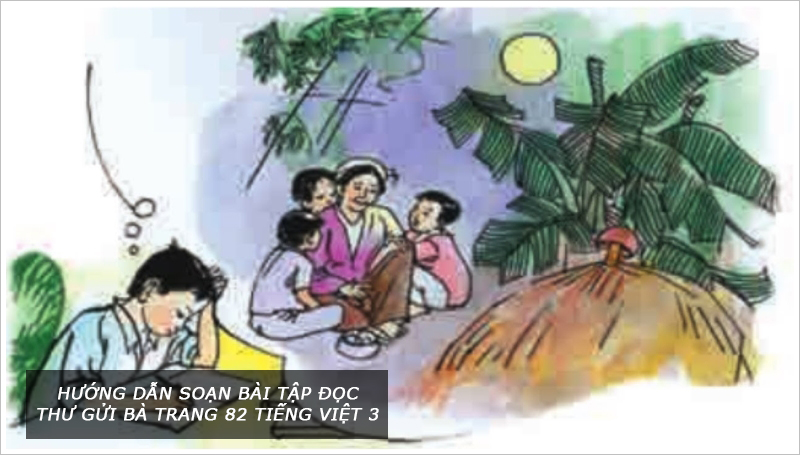 